Construction – Non Contentious 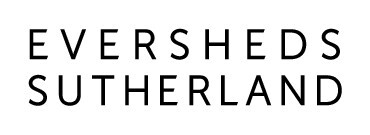 NQ AssociateCardiffAbout Eversheds SutherlandEversheds Sutherland represents the combination of two firms with a shared culture, values and commitment to client service excellence. We are each known for our commercial awareness and industry knowledge and for providing innovative and tailored solutions for every client.  As a full service law practice, we act for the public and private sector across the UK, Europe, Middle East, Africa, Asia and the US providing legal advice to clients across the Company Commercial, Employment, Labor & Pensions, Litigation and Dispute Management, and Real Estate practices.  With over 70 offices across 30 plus countries worldwide, we have become one of the largest law practices in the world and a great place to work and develop your career.The GroupWith over 500 experienced attorneys, we are one of the top ten largest Litigation practices in the world. Internationally recognised, we are featured in The Lawyer Global Top 50, Global Investigations Review Top 100 and Global Arbitration Review Top 30. Our global Litigation team has led clients through some of the most complex disputes and challenging regulatory investigations around the world.The TeamAt Eversheds Sutherland, our transactional Construction & Engineering team sits alongside our disputes colleagues within Litigation. Our construction and engineering lawyers are acknowledged experts when it comes to large scale projects and disputes avoidance and management. We utilise the experience and commercial expertise of our people to ensure deals are delivered on time and problems resolved in a straightforward and commercial manner. Acting for governments, public bodies, major multinational, national and international corporations and contractors, the matters we deal with are often highly significant and complex.  As part of one of the largest teams of its kind in the world, our people have the support they need to deliver excellence.The Role Our Cardiff based team handles both contentious and non-contentious construction work. Whilst fully supported and supervised by senior members of the team, you will have your own non-contentious focused workload, provide support on a wide range of non-contentious construction matters/projects and be encouraged and expected to form close relationships with all our clients. We make sure our team members spend as much time as possible in person with our clients.  You will also be expected to get involved in marketing and business development activities, and be given plenty of opportunity to do so.Skills and Experience You will possess strong technical skills and excellent academic qualifications. In addition you will be able to demonstrate exceptional organisation skills as well as your high attention to detail. You will provide a first rate client service both internally and externally.  Whilst a Construction training seat would be desirable, it is not essential for the right candidate.You should be a team player, client focused and a good communicator with a strong practical approach to your workload. A commitment of delivering quality service is essential, as is the ability to handle the demands of a heavy workload. Diversity and InclusionAt Eversheds Sutherland, we recognise that having diverse talent across our business brings many benefits, and we are committed to accessing a wide range of views and thinking in all that we do. A culture of inclusion, where each person feels able to be their true self at work and reach their full potential is key. We recognise that bringing together the perspectives of individuals of all backgrounds, life experiences, preferences and beliefs is critical if we are to serve our global client base, people and communities as a leading global legal practice.Should you require any reasonable adjustments to enable participation in the recruitment process, please contact us so that we can discuss how best to assist.We are open to considering flexible working options for our vacancies. Whilst we are not able to offer flexible working across all of our roles, many of our people work flexibly in some way, and we would encourage you to talk to us about this during the hiring process if you would like to explore further.We are a LGBT+ inclusive employer and are Stonewall Corporate Champions.